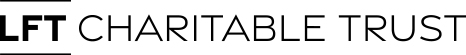 RESET & RECOVERY GRANTMAKING PROGRAMMEAPPLICATION FORMSECTION 2 - DECLARATIONSECTION 7 - PROJECT FINANCESSECTION 1 - APPLICANT DETAILSSECTION 1 - APPLICANT DETAILSSECTION 1 - APPLICANT DETAILSSECTION 1 - APPLICANT DETAILSNameRoleTelephoneEmailIn signing this form, I confirm:-that to the best of my knowledge the information provided on this application form is accurate; that the proposed project is consistent with and intended to further or support the applicant organisation’s charitable objectives; that this application has the support of the management of the applicant organisation; andthat the applicant organisation has up to date and relevant safeguarding policies.In signing this form, I confirm:-that to the best of my knowledge the information provided on this application form is accurate; that the proposed project is consistent with and intended to further or support the applicant organisation’s charitable objectives; that this application has the support of the management of the applicant organisation; andthat the applicant organisation has up to date and relevant safeguarding policies.Signed:					Date:SECTION 3 - ORGANISATION DETAILSSECTION 3 - ORGANISATION DETAILSSECTION 3 - ORGANISATION DETAILSSECTION 3 - ORGANISATION DETAILSNameNo. of Employees (Full Time Equivalent)AddressNo. of Volunteers directly involved in Service Delivery (not Trustees)AddressCharity NumberSECTION 4 - ORGANISATION BACKGROUNDRelevant Experience (Detail activities & services currently provided to support individuals achieve and sustain recovery from addiction) Key Achievement to Date (Outline a key success story, significant impact or major milestone your organisation has achieved)SECTION 5 – PROPOSED PROJECT Applicants are reminded that only initiatives delivered exclusively for individuals with addictions can be supported.SECTION 5 – PROPOSED PROJECT Applicants are reminded that only initiatives delivered exclusively for individuals with addictions can be supported.SECTION 5 – PROPOSED PROJECT Applicants are reminded that only initiatives delivered exclusively for individuals with addictions can be supported.SECTION 5 – PROPOSED PROJECT Applicants are reminded that only initiatives delivered exclusively for individuals with addictions can be supported.Title: 	Title: 	Title: 	Title: 	Anticipated Start Date: Anticipated Completion Date:Anticipated Completion Date:Duration:Describe the overall aim of the Project Describe the overall aim of the Project Describe the overall aim of the Project Describe the overall aim of the Project Describe the activities proposed Describe the activities proposed Describe the activities proposed Describe the activities proposed How does the proposed project complement existing services in the communityHow does the proposed project complement existing services in the communityHow does the proposed project complement existing services in the communityHow does the proposed project complement existing services in the communityNo. of Individuals Directly Impacted:No. of Individuals Directly Impacted:No. of Individuals Indirectly Impacted:No. of Individuals Indirectly Impacted:SECTION 6 – PROJECT OUTCOMESWill your project result in behavioural or attitudinal change in participants?  Yes / No Please describe the changes expected and how you will measure them.Will your project result in increased skills or personal effectiveness of participants?  Yes / No Describe the changes expected and how you will measure them.Will your project result in an increase in the quality of life or wellbeing of participants?  Yes / No Describe the changes expected and how you will measure them.Expenditure & Project CostsExpenditure & Project Costs-£-£-£-£-£TOTAL COSTS£Sources of FundingFunding Secured (detail source)£Sought from LFT£Other£TOTAL INCOME£